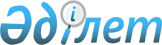 О внесении изменений в Решение Коллегии Евразийской экономической комиссии от 13 декабря 2017 г. № 171Решение Коллегии Евразийской экономической комиссии от 2 июля 2019 года № 108
      В соответствии с пунктом 3 статьи 120 Таможенного кодекса Евразийского экономического союза Коллегия Евразийской экономической комиссии решила: 
      1. Внести в Решение Коллегии Евразийской экономической комиссии от 13 декабря 2017 г. № 171 "О заявлении о выпуске товаров до подачи декларации на товары" изменения согласно приложению.
      2. Настоящее Решение вступает в силу по истечении 30 календарных дней с даты его официального опубликования. ИЗМЕНЕНИЯ, 
вносимые в Решение Коллегии Евразийской экономической комиссии от 13 декабря 2017 г. № 171 
      1. В форме заявления о выпуске товаров до подачи декларации на товары, утвержденной указанным Решением, в разделе "b" графы 2 "Заявитель" слово "до" заменить словами "не позднее".
      2. В Порядке заполнения заявления о выпуске товаров до подачи декларации на товары, утвержденной указанным Решением:
      а) подпункты 1 и 2 пункта 15 изложить в следующей редакции:
      "1) код вида документа в соответствии с классификатором видов документов, удостоверяющих личность;
      2) код страны, уполномоченным органом которой выдан документ, удостоверяющий личность, в соответствии с классификатором стран мира;";
      б) абзац шестой пункта 16 после слов "по месту" дополнить словом "нахождения";
      в) абзац седьмой подпункта 5 пункта 17 исключить;
      г) в абзаце четвертом пункта 20 слово "до" заменить словами "не позднее";
      д) в абзацах втором – четвертом пункта 29 слова ", используемых при таможенном декларировании," исключить;
      е) в пункте 35:
      в абзаце четвертом слова ", используемых при таможенном декларировании," исключить;
      абзац шестой изложить в следующей редакции:
      "код договора, заключенного между таможенным представителем и заявителем, в соответствии с классификатором видов документов и сведений;";
      абзац шестнадцатый изложить в следующей редакции:
      "код документа, удостоверяющего полномочия руководителя заявителя или таможенного представителя, если заявление заполнено руководителем заявителя или таможенного представителя, либо доверенности на совершение действий от имени руководителя заявителя или таможенного представителя, если заявление заполняется работником заявителя или таможенного представителя, в соответствии с классификатором видов документов и сведений;";
      ж) в абзаце пятом пункта 36 слово "торговое" заменить словом "фирменное";
      з) в абзаце четвертом пункта 37 слова ", используемых при таможенном декларировании" исключить;
      и) в пункте 38:
      в абзаце третьем в элементе 3 схемы регистрационного номера заявления о выпуске товаров до подачи декларации на товары букву "З" исключить;
      в абзаце десятом слова "буквенных символов "ЗВ" заменить словами "буквенного символа "В".
					© 2012. РГП на ПХВ «Институт законодательства и правовой информации Республики Казахстан» Министерства юстиции Республики Казахстан
				
      Председатель Коллегии
Евразийской экономической комиссии 

Т. Саркисян 
ПРИЛОЖЕНИЕ 
к Решению Коллегии 
Евразийской экономической 
комиссии  
от 2 июля 2019 г. № 108  